         ҠАРАР                                                                      ПОСТАНОВЛЕНИЕ                                                                             13  октябрь 2023 й.                          №  23                                13 октября  2023 г. О присвоении адреса Руководствуясь Федеральным законом от 06.10.2003 №131-ФЗ "Об общих принципах организации местного самоуправления в Российской Федерации", Федеральным законом от 28.12.2013 №443-ФЗ "О федеральной информационной адресной системе и о внесении изменений в Федеральный закон "Об общих принципах организации местного самоуправления в Российской Федерации", Правилами присвоения, изменения и аннулирования адресов, утвержденными Постановлением Правительства Российской Федерации от 19.11.2014 №1221, Приказом Минфина России от 05.11.2015 №171н «Об утверждении Перечня элементов планировочной структуры, элементов улично-дорожной сети, элементов объектов адресации, типов зданий (сооружений), помещений, используемых в качестве реквизитов адреса, и правил сокращенного наименования адресообразующих элементов»,  ПОСТАНОВЛЯЮ:1. Присвоить следующие адреса:1.1. Присвоить земельному участку (кадастровый номер 02:54:170102:444) адрес: Российская Федерация, Республика Башкортостан, Янаульский муниципальный район, Сельское поселение Староваряшский сельсовет, село Старый Варяш, улица Центральная, земельный участок 18а/в1;1.2. Присвоить земельному участку (кадастровый номер 02:54:170102:445) адрес: Российская Федерация, Республика Башкортостан, Янаульский муниципальный район, Сельское поселение Староваряшский сельсовет, село Старый Варяш, улица Центральная, земельный участок 8а/в1;1.3. Присвоить земельному участку (кадастровый номер 02:54:170102:446) адрес: Российская Федерация, Республика Башкортостан, Янаульский муниципальный район, Сельское поселение Староваряшский сельсовет, село Старый Варяш, улица Победы, земельный участок 21а/в1;1.4. Присвоить земельному участку (кадастровый номер 02:54:170102:447) адрес: Российская Федерация, Республика Башкортостан, Янаульский муниципальный район, Сельское поселение Староваряшский сельсовет, село Старый Варяш, улица Игоря Насибуллина, земельный участок 21а/в1;1.5. Присвоить земельному участку (кадастровый номер 02:54:170102:448) адрес: Российская Федерация, Республика Башкортостан, Янаульский муниципальный район, Сельское поселение Староваряшский сельсовет, село Старый Варяш, улица Победы, земельный участок 7а/в1;1.6. Присвоить земельному участку (кадастровый номер 02:54:170201:286) адрес: Российская Федерация, Республика Башкортостан, Янаульский муниципальный район, Сельское поселение Староваряшский сельсовет, деревня Наняды, улица Труда, земельный участок 8а/в1;1.7. Присвоить земельному участку (кадастровый номер 02:54:170201:287) адрес: Российская Федерация, Республика Башкортостан, Янаульский муниципальный район, Сельское поселение Староваряшский сельсовет, деревня Наняды, улица Родниковая, земельный участок 11а/в1;1.8. Присвоить земельному участку (кадастровый номер 02:54:170301:212) адрес: Российская Федерация, Республика Башкортостан, Янаульский муниципальный район, Сельское поселение Староваряшский сельсовет, деревня Новый Варяш, улица Эмиля Насибуллина, земельный участок 1/в1;1.9. Присвоить земельному участку (кадастровый номер 02:54:170301:213) адрес: Российская Федерация, Республика Башкортостан, Янаульский муниципальный район, Сельское поселение Староваряшский сельсовет, деревня Новый Варяш, улица Эмиля Насибуллина, земельный участок 40/в1;1.10. Присвоить земельному участку (кадастровый номер 02:54:170101:260) адрес: Российская Федерация, Республика Башкортостан, Янаульский муниципальный район, Сельское поселение Староваряшский сельсовет, деревня Будья Варяш, улица Широкая, земельный участок 18а/в1;1.11. Присвоить земельному участку (кадастровый номер 02:54:170101:261) адрес: Российская Федерация, Республика Башкортостан, Янаульский муниципальный район, Сельское поселение Староваряшский сельсовет, деревня Будья Варяш, улица Береговая, земельный участок 20а/в1;1.12. Присвоить земельному участку (кадастровый номер 02:54:170101:262) адрес: Российская Федерация, Республика Башкортостан, Янаульский муниципальный район, Сельское поселение Староваряшский сельсовет, деревня Будья Варяш, улица Механизаторов, земельный участок 1а/в1;2. Контроль за исполнением настоящего Постановления оставляю за собой.Глава сельского поселения                                                                                        Э.М.МинликузинаБАШҠОРТОСТАН РЕСПУБЛИКАhЫЯҢАУЫЛ  РАЙОНЫ МУНИЦИПАЛЬ РАЙОНЫНЫҢ иҪКЕ вӘрӘш   АУЫЛ СОВЕТЫ АУЫЛ БИЛӘМӘhЕ  ХАКИМИӘТЕ рррр, 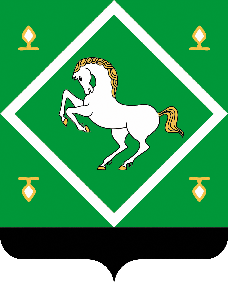   РЕСПУБЛИКА БАШКОРТОСТАН            Администрация сельского поселения СТАРОваряшский сельсовет МУНИЦИПАЛЬНОГО  районаЯНАУЛЬСКИЙ РАЙОН 